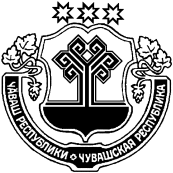 О внесении изменения в решение Собрания депутатов Шумерлинского района от 16.02.2018 № 36/3 «О составе административной комиссии при администрации Шумерлинского района Чувашской Республики»Собрание депутатов Шумерлинского районаЧувашской Республики решило:Внести в решение Собрания депутатов Шумерлинского района от 16.02.2018 № 36/3 «О составе административной комиссии при администрации Шумерлинского района Чувашской Республики» следующее изменение:п. 1 решения Собрания депутатов Шумерлинского района от 16.02.2018 № 36/3 изложить в следующей редакции:«Утвердить состав административной комиссии при администрации Шумерлинского района в новом составе:Рафинов Лев Геннадьевич – глава администрации Шумерлинского района Чувашской Республики (по согласованию);Леонтьев Борис Геннадьевич – глава Шумерлинского района; Шальнова Олеся Андреевна – заведующий сектором организационно-кадровой работы отдела организационно-контрольной и кадровой работы (по согласованию);Краснова Мария Вячеславовна – заведующий сектором правового обеспечения отдела информационного и правового обеспечения администрации Шумерлинского района (по согласованию); 	Сергеев Олег Леонидович  – заместитель  начальника  отдела   участковых  уполномоченных полиции  и по делам несовершеннолетних Межмуниципального отдела  МВД  России «Шумерлинский» (по согласованию);	Хуморов Георгий Михайлович – депутат Собрания депутатов Шумерлинского района по  Шумерлинскому избирательному округу  № 5;	Волкова Елена Ильинична – директор  БУ «Шумерлинский центр соцобслуживания   населения» Министерства здравоохранения и  социального развития Чувашской Республики (по согласованию);	Садрисламова Валентина Владимировна – депутат Собрания депутатов Шумерлинского района (по согласованию);Григорьева Людмила Григорьевна - председатель Шумерлинского районного Совета ветеранов войны, труда, Вооруженных сил и правоохранительных органов (по согласованию);».Глава  Шумерлинского  района                                                                            Б.Г. Леонтьев    ЧĂВАШ РЕСПУБЛИКИÇĚМĚРЛЕ РАЙОНĚ ЧУВАШСКАЯ РЕСПУБЛИКА ШУМЕРЛИНСКИЙ РАЙОН ÇĚМĚРЛЕ  РАЙОНĚНДЕПУТАТСЕН ПУХĂВĚ ЙЫШĂНУ08.06.2018  № 42/3Çемěрле хулиСОБРАНИЕ ДЕПУТАТОВ ШУМЕРЛИНСКОГО РАЙОНА РЕШЕНИЕ08.06.2018  № 42/3город Шумерля